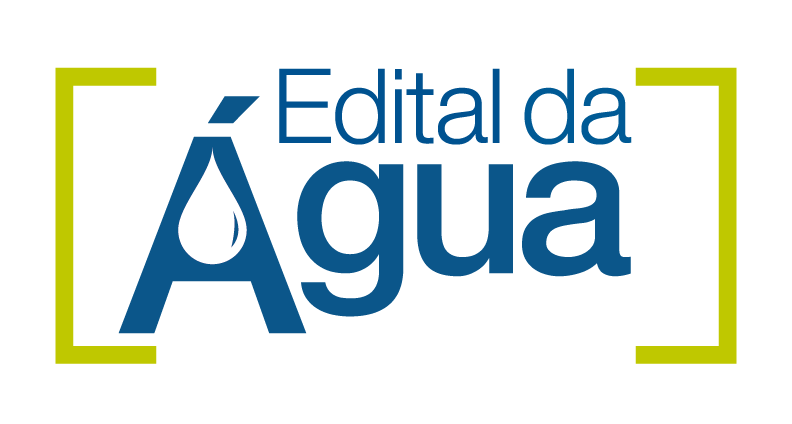 Formulário de Inscrição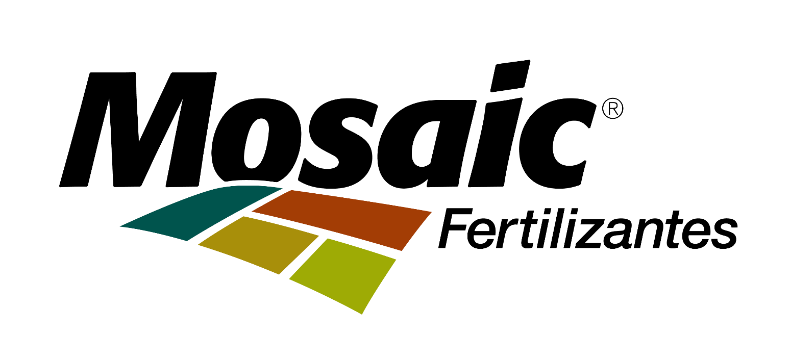 Versão Março – 2019INSTRUÇÕESEsse formulário contém algumas perguntas que irão nos ajudar a entender a sua organização e o seu projeto. Lembre-se de responder de forma clara e objetiva e evite deixar campos em branco (se você não souber responder alguma pergunta, indique a razão pela qual não tem a resposta). Seguem abaixo as regras para o preenchimento deste documento:É obrigatório o preenchimento de todos os campos. Favor não alterar os dados e o formato do formulário.Em caso de dúvidas entre em contato pelo e-mail: lalves@idis.org.brO prazo para envio do formulário de inscrição preenchido é dia 22/04/2019 às 18 horas.Este formulário deverá ser enviado em formato eletrônico para o endereço:  lalves@idis.org.brINFORMAÇÕES SOBRE A ORGANIZAÇÃO PROPONENTE1. Informações Gerais2. Representante legal3. Informações adicionais (responder SIM, NÃO ou N/A – não se aplica)4. Descreva brevemente a organização(use no máximo 15 linhas)INFORMAÇÕES SOBRE O PROJETO PROPOSTO1. Categoria do Projeto: Marque com um X a categoria na qual o projeto está sendo inscrito (Obs.: o projeto poderá concorrer em somente uma das categorias)2. Título do Projeto: Definia em uma frase curta e objetiva o projeto propostoObservação: Favor utilizar no máximo 2 linhas.3. Descrição do Projeto: Descreva detalhadamente o projeto proposto (inclua o município de abrangência no qual se pretende executá-lo)Observação: Favor utilizar no máximo 20 linhas.4. Objetivo do Projeto: Explique qual é o principal objetivo a ser alcançado com o projeto propostoObservação: Favor utilizar no máximo 10 linhas.5. Alinhamento do Projeto: Marque com um X qual(quais) objetivo(s) do EDITAL DA ÁGUA – MOSAIC FERTILIZANTES é(são) atendido(s) pelo projeto proposto(*) Definições podem ser encontradas Glossário ao final do Regulamento do Edital6. Justificativa do Projeto: Descreva por que o projeto proposto é necessário e prioritário. Para construir a justificativa, liste as necessidades e inclua dados e informações que comprovem a existência dessas necessidadesObservação: Favor utilizar no máximo 10 linhas.7. Impactos Ambientais do Projeto: Quais são os resultados e os impactos ambientais concretos esperados a partir da implantação do projeto proposto? Que indicadores podem ser utilizados para medir esses resultados e impactos ambientais?Observação: Favor utilizar no máximo 10 linhas.8. Impactos Sociais do Projeto: Quais são os resultados e os impactos sociais concretos esperados a partir da implantação do projeto proposto? Que indicadores podem ser utilizados para medir esses resultados e impactos sociais?Observação: Favor utilizar no máximo 10 linhas.9. Capacidade de Mobilização/Parceria do Projeto: Haverá o apoio de outras organizações em alguma etapa do projeto? Se sim, quais são essas organizações e como será esse apoio?Observação: Favor utilizar no máximo 10 linhas.10. Escalabilidade do Projeto: O projeto tem potencial de ser ampliado no seu âmbito geográfico ou replicado em outras regiões? Se sim, como?Observação: Favor utilizar no máximo 10 linhas.11. Orçamento e Cronograma do Projeto: O orçamento e cronograma do projeto proposto devem ser formatados conforme a “Planilha de Orçamento e Cronograma” que, juntamente com este formulário, compõem os documentos de inscrição do EDITAL DA ÁGUA – MOSAIC FERTILIZANTES  CONCLUSÃO1. Por que você considera que o Instituto Mosaic e a Mosaic Fertilizantes poderiam/deveriam apoiar o projeto proposto?Observação: Favor utilizar no máximo 15 linhas.Nome CNPJData de fundaçãoEndereço CEPCidade e EstadoTelefone (com DDD)Responsável pela inscriçãoE-mail de contatoWebsite (se houver)Número de funcionáriosNúmero de voluntários (se houver)Orçamento anualPrincipais apoiadores e/ou parceirosNome CompletoCargo na OrganizaçãoCPFRGTelefone (com DDD)E-mailA organização está sediada em algum dos municípios de abrangência do EDITAL DA ÁGUA – MOSAIC FERTILIZANTES Caso a resposta anterior tenha sido NÃO, consegue comprovar histórico de atuação no município de abrangência no qual se propõe a executar o projeto e/ou parceria com organização executora sediada nesse município?A organização tem atuação focada na gestão de recursos hídricos, sustentabilidade rural, proteção de nascentes e áreas afins?A organização tem experiência no desenvolvimento de projetos semelhantes ao apresentado nesta inscrição?A organização está inscrita em conselhos municipais, estaduais ou municipais?Em caso de organização da sociedade civil: a organização é isenta ou imune de ITCMD (Imposto sobre Transmissão Causa Mortis e Doação de Quaisquer Bens ou Direitos)?Em caso de organização da sociedade civil: a organização possui certificação de utilidade pública, qualificação como OSCIP ou equivalentes titularizações e/ou qualificações?A organização possui demonstrações financeiras anuais (balanço patrimonial e demonstração de resultados)?A organização elabora Planejamento Anual ou Plano de Ação?Valor máximo de R$ 52.000,00 de apoio financeiro do Instituto MosaicValor máximo de R$ 32.000,00 de apoio financeiro do Instituto MosaicIncentivar a valorizar boas práticas de gestão de recursos hídricos (*)Propiciar o aumento da vazão de água (*) disponível, a partir de uma utilização racional e integrada dos recursos hídricos (*)Contribuir para a manutenção de áreas de recarga hídrica (*), conservação vegetal, plantio de vegetação, conservação de solos, construção de terraços e descompactação do solo (*), entre outrosPromover o acesso à água para o consumo humano e para a produção de alimentosImpulsionar a cooperação intersetorial (*)Fomentar a qualificação profissional de organizações da sociedade civil